Domain 1- Health statusExported from METEOR(AIHW's Metadata Online Registry)© Australian Institute of Health and Welfare 2024This product, excluding the AIHW logo, Commonwealth Coat of Arms and any material owned by a third party or protected by a trademark, has been released under a Creative Commons BY 4.0 (CC BY 4.0) licence. Excluded material owned by third parties may include, for example, design and layout, images obtained under licence from third parties and signatures. We have made all reasonable efforts to identify and label material owned by third parties.You may distribute, remix and build on this website’s material but must attribute the AIHW as the copyright holder, in line with our attribution policy. The full terms and conditions of this licence are available at https://creativecommons.org/licenses/by/4.0/.Enquiries relating to copyright should be addressed to info@aihw.gov.au.Enquiries or comments on the METEOR metadata or download should be directed to the METEOR team at meteor@aihw.gov.au.National Health Performance Framework "> 
Domain 1- Health status
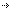 Domain 1- Health statusDimensions
of this frameworkHealth, Standard 24/09/2021DeathsIndicators in this framework
        • National Healthcare Agreement: P18-Life expectancy, 2010
       
        Health, Superseded 08/06/2011
        • National Healthcare Agreement: P20-Potentially avoidable deaths, 2010
       
        Health, Superseded 08/06/2011
        • National Healthcare Agreement: P19-Infant/young child mortality rate, 2010
       
        Health, Superseded 08/06/2011
        • National Healthcare Agreement: P59-Age-standardised mortality by major cause of death, 2010
       
        Health, Superseded 08/06/2011
        • National Healthcare Agreement: PI 18-Life expectancy, 2011
       
        Health, Superseded 30/10/2011
        • National Healthcare Agreement: PI 19-Infant and young child mortality rate, 2011
       
        Health, Superseded 30/10/2011
        • National Healthcare Agreement: PI 59-Age-standardised mortality by major cause of death, 2011
       
        Health, Superseded 31/10/2011
        • National Healthcare Agreement: PI 20-Potentially avoidable deaths, 2011
       
        Health, Superseded 31/10/2011
        • National Healthcare Agreement: PI 59-Age-standardised mortality by major cause of death, 2012
       
        Health, Superseded 25/06/2013
        • National Healthcare Agreement: PI 18-Life expectancy, 2012
       
        Health, Superseded 25/06/2013
        • National Healthcare Agreement: PI 19-Infant and young child mortality rate, 2012
       
        Health, Superseded 25/06/2013
        • National Healthcare Agreement: PI 20-Potentially avoidable deaths, 2012
       
        Health, Superseded 25/06/2013
        • National Healthcare Agreement: PI 06-Life expectancy, 2013
       
        Health, Superseded 30/04/2014
        • National Healthcare Agreement: PI 07-Infant and young child mortality rate, 2013
       
        Health, Superseded 30/04/2014
        • National Healthcare Agreement: PI 16-Potentially avoidable deaths, 2013
       
        Health, Superseded 30/04/2014
        • National Healthcare Agreement: PI 07-Infant and young child mortality rate, 2014
       
        Health, Superseded 14/01/2015
        • National Healthcare Agreement: PI 16-Potentially avoidable deaths, 2014
       
        Health, Superseded 14/01/2015
        • National Healthcare Agreement: PI 06-Life expectancy, 2014
       
        Health, Superseded 14/01/2015
        • National Healthcare Agreement: PI 07-Infant and young child mortality rate, 2015
       
        Health, Superseded 08/07/2016
        • National Healthcare Agreement: PI 06-Life expectancy, 2015
       
        Health, Superseded 08/07/2016
        • National Healthcare Agreement: PI 16-Potentially avoidable deaths, 2015
       
        Health, Superseded 08/07/2016
        • National Healthcare Agreement: PI 08-Major causes of death, 2015
       
        Health, Superseded 08/07/2016
        • National Healthcare Agreement: PI 08-Major causes of death, 2014
       
        Health, Superseded 14/01/2015
        • National Healthcare Agreement: PI 08-Major causes of death, 2013
       
        Health, Superseded 30/04/2014
        • National Healthcare Agreement: PI 06–Life expectancy, 2016
       
        Health, Superseded 31/01/2017
        • National Healthcare Agreement: PI 07–Infant and young child mortality rate, 2016
       
        Health, Superseded 31/01/2017
        • National Healthcare Agreement: PI 08–Major causes of death, 2016
       
        Health, Superseded 31/01/2017
        • National Healthcare Agreement: PI 16–Potentially avoidable deaths, 2016
       
        Health, Superseded 31/01/2017
        • National Healthcare Agreement: PI 06–Life expectancy, 2017
       
        Health, Superseded 30/01/2018
        • National Healthcare Agreement: PI 07–Infant and young child mortality rate, 2017
       
        Health, Superseded 30/01/2018
        • National Healthcare Agreement: PI 08–Major causes of death, 2017
       
        Health, Superseded 30/01/2018
        • National Healthcare Agreement: PI 16–Potentially avoidable deaths, 2017
       
        Health, Superseded 30/01/2018
        • National Healthcare Agreement: PI 06–Life expectancy, 2018
       
        Health, Superseded 19/06/2019
        • National Healthcare Agreement: PI 07–Infant and young child mortality rate, 2018
       
        Health, Superseded 19/06/2019
        • National Healthcare Agreement: PI 08–Major causes of death, 2018
       
        Health, Superseded 19/06/2019
        • National Healthcare Agreement: PI 16–Potentially avoidable deaths, 2018
       
        Health, Superseded 19/06/2019
        • National Healthcare Agreement: PI 06–Life expectancy, 2019
       
        Health, Superseded 13/03/2020
        • National Healthcare Agreement: PI 07–Infant and young child mortality rate, 2019
       
        Health, Superseded 13/03/2020
        • National Healthcare Agreement: PI 08–Major causes of death, 2019
       
        Health, Superseded 13/03/2020
        • National Healthcare Agreement: PI 16–Potentially avoidable deaths, 2019
       
        Health, Superseded 13/03/2020
        • National Healthcare Agreement: PI 07–Infant and young child mortality rate, 2020
       
        Health, Standard 13/03/2020
        • National Healthcare Agreement: PI 16–Potentially avoidable deaths, 2020
       
        Health, Standard 13/03/2020
        • National Healthcare Agreement: PI 06–Life expectancy, 2020
       
        Health, Standard 13/03/2020
        • National Healthcare Agreement: PI 08–Major causes of death, 2020
       
        Health, Standard 13/03/2020
        • National Healthcare Agreement: PI 06–Life expectancy, 2021
       
        Health, Standard 03/07/2020
        • National Healthcare Agreement: PI 08–Major causes of death, 2021
       
        Health, Standard 03/07/2020
        • National Healthcare Agreement: PI 16–Potentially avoidable deaths, 2021
       
        Health, Standard 03/07/2020
        • National Healthcare Agreement: PI 07–Infant and young child mortality rate, 2021
       
        Health, Standard 03/07/2020
        • National Healthcare Agreement: PI 07–Infant and young child mortality rate, 2022
       
        Health, Standard 24/09/2021
        • National Healthcare Agreement: PI 08–Major causes of death, 2022
       
        Health, Standard 24/09/2021
        • National Healthcare Agreement: PI 16–Potentially avoidable deaths, 2022
       
        Health, Standard 24/09/2021
        • National Healthcare Agreement: PI 06–Life expectancy, 2022
       
        Health, Standard 24/09/2021Health conditionsIndicators in this framework
        • National Healthcare Agreement: P04-Incidence of selected cancers, 2010
       
        Health, Superseded 08/06/2011
        • National Healthcare Agreement: P03-Incidence of end-stage kidney disease, 2010
       
        Health, Superseded 08/06/2011
        • National Healthcare Agreement: P63-Children's hearing loss, 2010
       
        Health, Superseded 08/06/2011
        • National Healthcare Agreement: P01-Proportion of babies born with low birth weight, 2010
       
        Health, Superseded 08/06/2011
        • National Healthcare Agreement: PB 01-Reduce the age-adjusted prevalence rate for Type 2 diabetes to 2000 levels (equivalent to a national prevalence rate (for 25 years and over) of 7.1 per cent) within 15 years (Baseline specification), 2011
       
        Health, Superseded 30/10/2011
        • National Healthcare Agreement: P02-Incidence of sexually transmitted infections and blood-borne viruses, 2010
       
        Health, Superseded 08/06/2011
        • National Healthcare Agreement: PI 02-Incidence of sexually transmissible infections and blood-borne viruses, 2011
       
        Health, Superseded 30/10/2011
        • National Healthcare Agreement: PI 03-Incidence of end-stage kidney disease, 2011
       
        Health, Superseded 30/10/2011
        • National Healthcare Agreement: PI 04-Incidence of selected cancers, 2011
       
        Health, Superseded 30/10/2011
        • National Healthcare Agreement: PB 01-Reduce the age-adjusted prevalence rate for Type 2 diabetes to 2000 levels (equivalent to a national prevalence rate (for 25 years and over) of 7.1 per cent) within 15 years (Baseline specification), 2012
       
        Health, Superseded 25/06/2013
        • National Healthcare Agreement: PI 63-Children's hearing loss, 2012
       
        Health, Retired 25/06/2013
        • National Healthcare Agreement: PI 02-Incidence of sexually transmissible infections and blood-borne viruses, 2012
       
        Health, Retired 25/06/2013
        • National Healthcare Agreement: PI 03-Incidence of end-stage kidney disease, 2012
       
        Health, Retired 25/06/2013
        • National Healthcare Agreement: PI 04-Incidence of selected cancers, 2012
       
        Health, Superseded 25/06/2013
        • National Healthcare Agreement: PB c-Better health: reduce the age-adjusted prevalence rate for Type 2 diabetes to 2000 levels (equivalent to a national prevalence rate (for 25 years and over) of 7.1 per cent) by 2023, 2013
       
        Health, Superseded 30/04/2014
        • National Healthcare Agreement: PI 02-Incidence of selected cancers, 2013
       
        Health, Superseded 30/04/2014
        • National Healthcare Agreement: PI 02-Incidence of selected cancers, 2014
       
        Health, Superseded 14/01/2015
        • National Healthcare Agreement: PI 02-Incidence of selected cancers, 2015
       
        Health, Superseded 08/07/2016
        • National Healthcare Agreement: PB c-Better health: reduce the age-adjusted prevalence rate for Type 2 diabetes to 2000 levels (equivalent to a national prevalence rate (for 25 years and over) of 7.1 per cent) by 2023, 2015
       
        Health, Superseded 08/07/2016
        • National Healthcare Agreement: PB c-Better health: reduce the age-adjusted prevalence rate for Type 2 diabetes to 2000 levels (equivalent to a national prevalence rate (for 25 years and over) of 7.1 per cent) by 2023, 2014
       
        Health, Superseded 14/01/2015
        • National Healthcare Agreement: PI 63-Children's hearing loss, 2011
       
        Health, Superseded 31/10/2011
        • National Healthcare Agreement: PI 02–Incidence of selected cancers, 2016
       
        Health, Superseded 31/01/2017
        • National Healthcare Agreement: PB c–Better health: reduce the age-adjusted prevalence rate for Type 2 diabetes to 2000 levels (equivalent to a national prevalence rate (for 25 years and over) of 7.1 per cent) by 2023, 2016
       
        Health, Superseded 31/01/2017
        • National Healthcare Agreement: PI 02–Incidence of selected cancers, 2017
       
        Health, Superseded 30/01/2018
        • National Healthcare Agreement: PB c–Better health: reduce the age-adjusted prevalence rate for Type 2 diabetes to 2000 levels (equivalent to a national prevalence rate (for 25 years and over) of 7.1 per cent) by 2023, 2017
       
        Health, Superseded 30/01/2018
        • National Healthcare Agreement: PB c–Better health: reduce the age-adjusted prevalence rate for Type 2 diabetes to 2000 levels (equivalent to a national prevalence rate (for 25 years and over) of 7.1 per cent) by 2023, 2018
       
        Health, Superseded 19/06/2019
        • National Healthcare Agreement: PI 02–Incidence of selected cancers, 2018
       
        Health, Superseded 19/06/2019
        • National Healthcare Agreement: PI 02–Incidence of selected cancers, 2019
       
        Health, Superseded 13/03/2020
        • National Healthcare Agreement: PB c–Better health: reduce the age-adjusted prevalence rate for Type 2 diabetes to 2000 levels (equivalent to a national prevalence rate (for 25 years and over) of 7.1 per cent) by 2023, 2019
       
        Health, Superseded 13/03/2020
        • National Healthcare Agreement: PB c–Better health: reduce the age-adjusted prevalence rate for Type 2 diabetes to 2000 levels (equivalent to a national prevalence rate (for 25 years and over) of 7.1 per cent) by 2023, 2020
       
        Health, Standard 13/03/2020
        • National Healthcare Agreement: PI 02–Incidence of selected cancers, 2020
       
        Health, Standard 13/03/2020
        • National Healthcare Agreement: PB c–Better health: reduce the age-adjusted prevalence rate for Type 2 diabetes to 2000 levels (equivalent to a national prevalence rate (for 25 years and over) of 7.1 per cent) by 2023, 2021
       
        Health, Standard 03/07/2020
        • National Healthcare Agreement: PI 02–Incidence of selected cancers, 2021
       
        Health, Standard 16/09/2020
        • National Healthcare Agreement: PB c–Better health: reduce the age-adjusted prevalence rate for Type 2 diabetes to 2000 levels (equivalent to a national prevalence rate (for 25 years and over) of 7.1 per cent) by 2023, 2022
       
        Health, Standard 24/09/2021
        • National Healthcare Agreement: PI 02–Incidence of selected cancers, 2022
       
        Human functionsWellbeingIdentifying and definitional attributesIdentifying and definitional attributesItem type:Framework DimensionMETEOR identifier:392570Description:How healthy are Australians? Is it the same for everyone? Where is the most opportunity for improvement? Identifying and definitional attributesIdentifying and definitional attributesItem type:Framework DimensionMETEOR identifier:392575Description:Mortality rates and life expectancy measures. Identifying and definitional attributesIdentifying and definitional attributesItem type:Framework DimensionMETEOR identifier:392574Description:Prevalence of disease, disorder, injury or trauma or other health-related states. Identifying and definitional attributesIdentifying and definitional attributesItem type:Framework DimensionMETEOR identifier:392573Description:Alterations to body structure or function (impairment), activity limitations and restrictions on participation. Identifying and definitional attributesIdentifying and definitional attributesItem type:Framework DimensionMETEOR identifier:392571Description:Measures of physical, mental and social wellbeing of individuals. 